Publicado en Barcelona el 23/05/2017 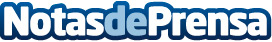 Telynet y Zebra: nuevo seminario de soluciones móviles y de CRM Multiplataforma con la colaboración de GoogleEl evento tendrá lugar el próximo 08 de junio en Barcelona, es gratuito y de libre asistencia, previa inscripciónDatos de contacto:Telynet Information SystemsTania Sánchez934247785Nota de prensa publicada en: https://www.notasdeprensa.es/telynet-y-zebra-nuevo-seminario-de-soluciones Categorias: Hardware Cataluña Eventos Software Recursos humanos Consumo http://www.notasdeprensa.es